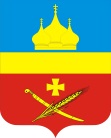 РоссияРостовская область Егорлыкский районАдминистрация Егорлыкского сельского поселенияПОСТАНОВЛЕНИЕ 30   сентября   2020 года                     № 200                                  ст.ЕгорлыкскаяО внесении изменений в  постановление  Администрации Егорлыкского сельскогопоселения  от 29.12.2018г. № 283  «Об утверждении муниципальной программы Егорлыкского сельского поселения «Обеспечение общественного порядка  ипротиводействие преступности на 2019 – 2030 годы»       В соответствии с Указом Президента Российской Федерации от 29.05.2020 № 344 «Об утверждении Стратегии противодействия экстремизму в Российской Федерации до 2025 года», руководствуясь пунктом 11 частью 2 статьи 30 Устава муниципального образования «Егорлыкское сельское поселение»                                        постановляю:   1. Внести изменения в  постановление Администрации Егорлыкского сельского поселения  от 29.12.2018г. № 283 «Об утверждении муниципальной программы Егорлыкского сельского поселения «Обеспечение общественного порядка  и противодействие преступности на 2019 – 2030 годы» согласно приложению № 1.    2. Контроль за выполнением настоящего постановления оставляю за собой.    3. Постановление вступает в силу со дня его подписания.Глава Администрации   Егорлыкского сельского поселения _________________ И.И. ГулайПостановление вносит: главный специалист по ПБ,защите от ЧС и кадровой работе